Alianční modlitební týden v Ústí nad LabemPondělí 8. 1. 2018 – 18.00 – Farní úřad Církve československé husitské (vedle Chrámu apoštola Pavla v Horově ulici 12)  vede: Michaela Kajlíková  kázání: zástupce RKCStředa 10. 1. 2018  - 18.00 – Římskokatolická farnost vede: zástupce RKC   kázaní: Pavel HamplPátek 12. 1. 2018 – 18.00 – Modlitebna CASD (Masarykova 128) vede: Tomáš Duchoň             kázaní:  Miroslav HaszicsNeděle 14. 1. 2018 - 18.00 – Modlitebna CB (V Zahrádkách 33)vede: Miroslav Haszics      kázání: Tomáš Duchoň  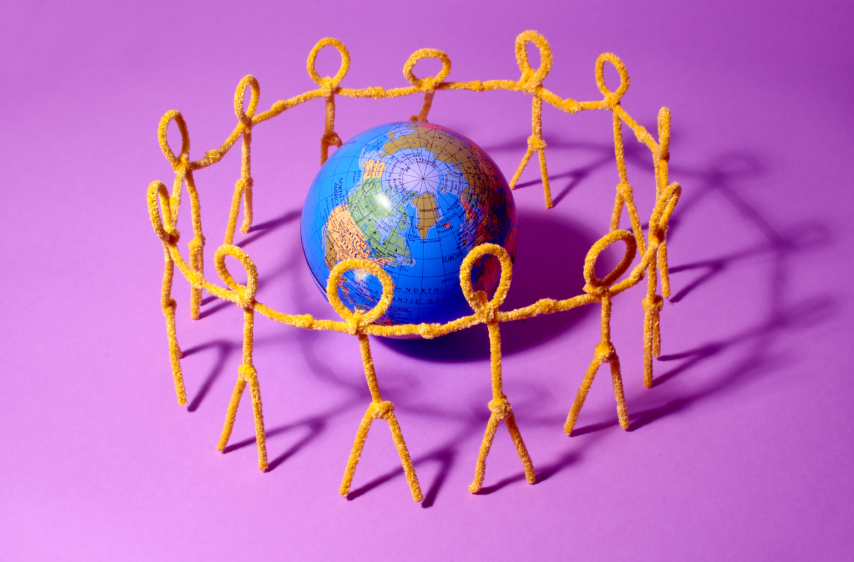 